          Charnwood-Dunlop School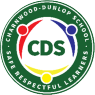                 3/4 Term 2 Week 2 Home LearningWelcome to week three of term two, In the grid below there are tasks based on literacy, maths, spelling, and science along with the specialist lessons from STEAM, Spanish and PBL/SEL. Remember to go to your google meets with your teacher and ask any questions you may have about the online learning activities. Have a great week everybody   Navigating the timetable: We recommend that as a family you set your own PBL (positive behaviours for learning) expectations for your child’s home learning. This will assist you to avoid misunderstandings and to set expectations and routines. We have included below some PBL expectations that you may wish to use with your child throughout the week. Please remember to keep the activities short (less than 30 minutes). If it is becoming stressful, then stop, take a break and come back to the task when everyone is feeling refreshed.The timetable is a suggested schedule only.  This can be adapted to meet the needs of your family, however some lessons may not be available until the set day.  There is no expectation that your child has to complete all activities throughout the week. The more your child participates the more they will get out of online learning. Try to balance academic tasks and life skills.Your mental and physical wellbeing are just as important as your learning as we navigate these uncharted waters. The majority of the below tasks will be completed in google classroom.  If you can not access this, you will be able to access some of these tasks/worksheets from the Charnwood-Dunlop School website under home learning. If you have any questions about your child’s learning or want to provide us with updates please email your child’s teacher. We are SAFE whenWe wash our hands with soap frequentlyWe follow instructionsWe are RESPECTFUL whenWe use kind wordsWe put our things way We are a LEARNER whenWe try our bestWe ask questions to find out something newMondayTuesdayWednesdayThursdayFridayPoetry Writing See lesson in google classroom WritingSee google classroom for some fun writing prompts. Write your response in a book or on paper so you don't forget how to HANDWRITE!!! Poetry Writing See lesson in google classroom Poetry WritingSee lesson in google classroom Hot Reads Who will be the  mystery reader(s)  today …See link in google classroom Hot WritesUsing your hot write booksSee google classroom for some fun writing prompts. Write your response in a book or on paper so you don't forget how to HANDWRITE!!!PEClick the link and choose today’s PE with Joe workout https://www.youtube.com/playlist?list=PLyCLoPd4VxBvD7ogmmPLJXYA1q0gFF3pePEGet outside and move!Do you have a scooter, bike, skateboard, or trampoline? Film yourself doing your favourite tricks or just have fun!PE30 second challenge. Grab a tennis ball and see how many times you can throw and catch up against a wall in 30 seconds. BEAT your score. See classroom for an example. PEGo for a walk with your family and take a moment to look around at what you can see. Has the neighbourhood changed? PEClick the link and choose today’s PE with Joe workout https://www.youtube.com/playlist?list=PLyCLoPd4VxBvD7ogmmPLJXYA1q0gFF3pe BTN - news break Listen to the podcast Animal Sound Safari This link will be in google  classroom as well.https://abcmedia.akamaized.net/radio/podcast/animal-sounds-safari/ass-2018-09-14-episode2.mp3Write down or draw some interesting or weird things you found out about the yak-poo-boat riding warrior mice of Tibet Spelling 1Apostrophes - Contractions See google classroom for the link Spelling 2Apostrophes - Ownership See google classroom for the link Spelling 3Apostrophes - practiseSee google classroom for lesson BTNLink will be posted in Google classroom when it becomes availableWatch the story about the museum. What museum item/animal would you volunteer to look after if you could.Design your own UFO. You can draw it by hand or use the link below to create your own UFO https://www.pixilart.com/drawMathsSee lesson in google classroom STEAM ACTIVITY (Taiga and Yakushima only)  See Mr B’s lesson (posted in Tuesday morning in their classroom)MathsSee lesson in google classroomMathsSee lesson in google classroom  MathsProdigy - self guided learningSHADOWS and LIGHT!https://thekidshouldseethis.com/post/shadows-on-other-worlds-royal-observatoryhttps://thekidshouldseethis.com/post/85115997951  Spanish See Miss Carrasco’s lesson(posted on Tuesday morning in their classroom)Science - Spinning in Space The lesson will be posted on Wednesday morning in your google classroom SEL/PBLMiss Middletons lesson (posted in Tuesday morning in their classroom)AUTUMN ART COLLAGE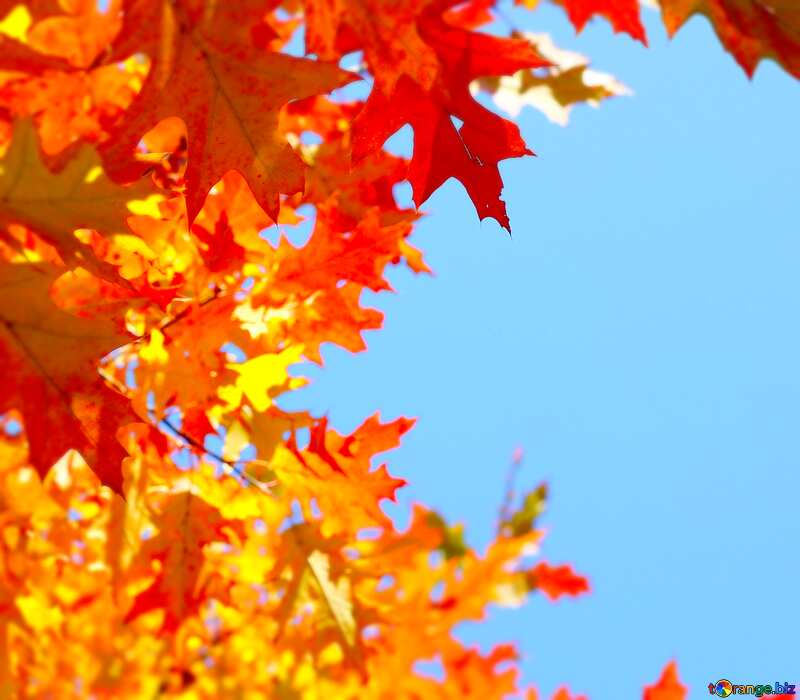 See Google classroom 